Nominee for Tennis member: Christian Midhage			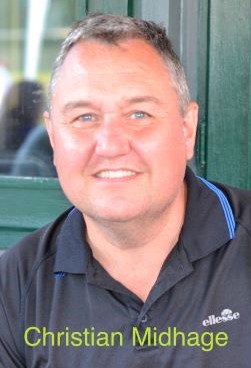 _____________________________________________________________________________  Personal StatementI’ve played tennis at Coolhurst, as a child, as an adult, and I still play most days. I have been a previous member of the GMC, and later filled the position of tennis secretary. I do genuinely love this club, and play an active role in its welfare and its future.If elected I would push for:A more aggressive attempt to reduce the club’s debt, so that our facilities can be better funded in the future.Transparent governance and financial reporting by GMC members.A more broadly representative tennis committeeFor these reasons, I am recommending Paul Harris for the role of Treasurer, and Steve Nardelli as Chairman. I want the future for Coolhurst to have the best facilities for its members to benefit from.I look forward to your vote onto the GMC as a tennis member.Christian Midhage